מחוז ניו ג'רזיבקשת מענק התאמת יעדים גלובלייםמועד אחרון להגשת מועמדות: 27 בנובמבר 2023אנא קרא את ההנחיות וציר הזמן בעמוד 3 לפני השלמת הבקשה שלך.מידע על המועמדתאריך הגשת בקשה: 	_______________________________ סכום כולל שנתרם: $ __________שם הקהילה שלך: __________________________________________________________________כתובת: _________________________________________________________________________שם התוכנית או הארגון הנתמכים: __________________________________________________שם וכתובת חוקיים של התוכנית או הארגון הנתמכים - אנא כלול כל מידע מזהה אחר (כגון מספר חשבון) שישמש בעת שליחת המחאות מענק בדואר:________________________________________________________________________________________________________________________________________________________________הנחיות מיוחדות כאשר לא ניתן לשלוח כספי מענק ישירות מהדיוקסיה למקבל המענק:שם הכמורה או איש מורשה חתימה על בקשה: _______________________________________מספר טלפון ואימייל של אנשי דת או אדם מורשה: _____________________________________________________איש קשר אם שונה מלמעלה: __________________________________________________________________טלפון ומייל של איש הקשר: 	______________________________________________________________________אישורי קהילה/קהילהחתימה של אנשי דת או אדם מורשה אחר: _____________________________ _ 	תאריך: ______שם מודפס של כמורה או אדם מורשה אחר ____________________________ 	תאריך: ______החתימה שלך על מסמך זה פירושה:הגוף המנהל של הארגון שלך מאשר את הפרויקט הזה.קראת והסכמת לציית להנחיות ולציר הזמן בעמוד 3 של מסמך זה.בקשת מענק התאמת יעדים גלובליים - עמוד 2היעדים הגלובליים (א/ק/a The Sustainable Development Goals)קץ לעוניאפס רעבבריאות טובה ורווחהחינוך איכותישוויון בין המינים:מים נקיים ותברואה:אנרגיה זולה ונקייהעבודה הגונה וצמיחה כלכליתתעשייה, חדשנות ותשתיותאי-שוויון מופחתערים וקהילות ברי קיימאצריכה וייצור אחראייםפעולת אקליםחיים מתחת למיםהחיים ביבשהשלום, צדק ומוסדות חזקיםשותפויות למען המטרותבקר בכתובת https://sdgs.un.org/goals למידע נוסף על כל יעד המפורט למעלה.ספר לנו על פרויקט היעדים הגלובליים שלך	תאר בקצרה את פרויקט הקהילה הבינלאומית שלך ואת הארגון השותף שלך. כלול את מסגרת הזמן של הפרויקט, כיצד ישמש הכספים ומי ייהנה מפרויקט זה.לאחר סקירת היעדים הגלובליים המפורטים למעלה, אנא הסבר לאיזה יעד (או יעדים) הפרויקט שלך מתייחס.כיצד הארגון השותף שלך מעצים את הקהילה הבינלאומית המשרתת?תאר כיצד הקהילה והקהילה הסובבת שלך הרחיבו את המודעות והתמיכה שלה ביעדים הגלובליים על ידי גיוס כספים לפרויקט הבינלאומי שלך.מי ייקח אחריות על שמירת הרישומים הפיננסיים והגשת תיעוד שיראה אילו כספים תרמו על ידי הפונה לשותף הארגוני?שם/תפקיד: __________________________________________________________________הערות ותמונות נוספות שיעזרו בתיאור הפרויקט שלך יתקבלו בהערכה רבהוניתן להציג אותו באמנת הדיוקיסאן, למועצת הבישופטים, או להשתמש בפרסומים של הבישופטים.הנחיות וציר זמן - עמוד 3הנחיותמכיוון שמענקים תואמים מוענקים בהתאם לזמינות הכספים, ייתכן שלא כל המענקים הזכאים יוענקו.פרויקטים לגיוס כספים צריכים להסתיים בין 1 בנובמבר 2022 ל-15 בנובמבר 2023. אתה יכול להגיש בקשה אחת לכל פרויקט בינלאומי בשנה. אם הכנסייה שלך תומכת במספר פרויקטים בינלאומיים שיהיו זכאים למענקים תואמים, נא להגיש בקשה נפרדת לכל פרויקט.שימו לב שכספי מענקי התאמה שנשלחו על ידי הדיוקסיה לתוכניות שבהן אתם עשויים לתת חסות לילד או ילדים יישלחו לארגון בלבד, לא מיועדים לילד /ילדים ספציפיים .הפרויקט(ים) הבינלאומיים שלכם חייבים לעזור לחברי הקהילה שלכם להיות מודעים יותר לאופן שבו אחרים חיים ולעסוק יותר ביצירת קשר עם האנשים הנזקקים ביותר ברחבי העולם.אתה יכול לבחור פרויקט בינלאומי קיים או חדש וארגון שותף. בעוד שמוצגת העדפה לארגונים הקשורים או מאושרים על ידי הכנסייה האפיסקופלית או הקהילה האנגליקנית הרחבה יותר, הארגון השותף חייב:לפעול מחוץ לארצות הברית ולשטחיה.להעצים את חברי הקהילה שלה.יש לך ייעוד 501c3 ללא מטרות רווח רשום ב-IRS או המקבילה המקומית במדינת הפעילות.יש רקורד מבוסס בביצוע העבודה שמענק ההתאמה יממן.הצג עדויות להעצמה מקומית והשתתפות בתהליך קבלת ההחלטות.ציר זמןאוקטובר-תחילת נובמבר 2023: השלם את בקשת המענק, כולל המידע, האישורים והשאלות של המבקש. בקש מהרקטור שלך או מאדם מורשה אחר לחתום על הבקשה המלאה. הקפד לכלול הוכחה לכספים שנתרמו כחלק מהבקשה שלך. (עותק של המחאה שבוטלה, העתק קבלה על העברה בנקאית, אישור תרומה חתום על נייר מכתבים של הארגון וכו') בקשות לא יידונו עד שהוכחה זו תתקבל בוועדת המענק.לא יאוחר מ-27 בנובמבר 2023: שלח בדוא"ל את טופס הבקשה החתום והוכחה על כספים שנתרמו לוועדת המענקים העולמיים להתאמה של יעדים בכתובת dcnhelen@stpetersmedford.org . במידת הצורך, תוכל לשלוח לפקס את טופס הבקשה שלך ואת הוכחת כספים שנתרמו לוועדה באמצעות מספר הפקס הבא: 609-654-0401 (כנסיית סנט פיטר'ס אפיסקופלית, מדפורד).סוף דצמבר - תחילת ינואר: הוועדה תודיע למבקשי מענקים מוצלחים בדוא"ל ועשויה לפרסם מענקים מוענקים באתר הדיוסאן. אלא אם כן סיפקת הנחיות מיוחדות, כספי המענקים יישלחו ישירות אל "השם והכתובת החוקיים של התוכנית או הארגון הנתמכים שלך" המפורטים בעמוד 1 של הבקשה.שאלות? זקוק לעזרה בהשלמת הבקשה? נא לשלוח דוא"ל לוועדה למענק יעדים עולמיים בכתובת dcnhelen@stpetersmedford.org . נשמח לענות על שאלות ו/או להדריך אותך בתהליך הגשת הבקשה.אנא עברו לעמוד 4 למידע נוסף על כוח המשימה של יעדים גלובליים ומענקים תואמים.ניו ג'רזי Diocesan Global Goals Task Force ו- Global Goals Grant Program - עמוד 4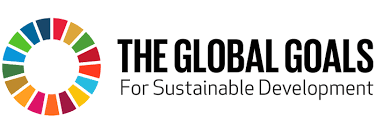 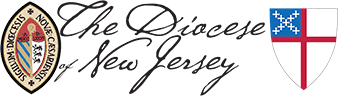 כוח המשימה הגלובאלי של דיוסית ניו ג'רזי Diocesan Goalsהחל משנת 2000, מדינות מרחבי העולם הצטרפו רשמית יחד עם הגורם המשותף למיגור העוני הקיצוני. עבודתם הונחה על ידי שנים עשר יעדי הפיתוח של המילניום (MDGs) עד סוף 2015. MDGs הוציאו יותר ממיליארד אנשים מהעוני והפחיתו במחצית הן את תמותת הילדים והן את מספר הילדים מחוץ לבית הספר ברחבי העולם (מאז 1990), אבל יש עוד הרבה עבודה לעשות. 17 היעדים הגלובליים לפיתוח בר קיימא הם מחויבות לסיים את מה שהתחילו שנים-עשר יעדי הפיתוח של המילניום: סוף הרעב, השגת שוויון מגדרי מלא, שירותי בריאות משופרים, חינוך לכל הילדים מעבר לרמה היסודית ומחויבות לקיימות .בתגובה לנדר הטבילה שלנו "לשאוף לצדק ושלום בין כל האנשים" ובעקבות הכנסייה האפיסקופלית, הביופסיה של ניו ג'רזי יצרה את כוח המשימה של יעדי פיתוח המילניום (MDG) הבישומית זמן קצר לאחר הצגת MDGs בשנת 2000 כיום, צוות המשימה של יעדים עולמיים פועל לקידום מודעות ולתמוך בהשגת שבעה עשר היעדים הגלובליים שהוצגו בשנת 2015. תוכנית המענקים הגלובאליים של התאמת יעדים, המפקחת על חלוקת הכספים התואמים הניתנים מתקציב הבישופט השנתי, היא אחת מהמענקים. הדרכים העיקריות של כוח המשימה להגשים מטרה זו.מהי תכנית המענקים העולמיים להתאמה של יעדים ?תוכנית המענקים הגלובלית של יעדים מתאמים מעודדת קהילות או ארגונים דיוקזיים בדיוקסיה של ניו ג'רזי לתמוך במיגור העוני הקיצוני במדינות מתפתחות בחו"ל על ידי מתן כספים תואמים לפרויקטים הנתמכים על ידי קהילה או ארגון דיוקזי. כספים שגויסו ונתרמו על ידי קהילה מבקשת עשויים להיות זכאים לקבל מענק תואם של עד $750.00 לפרויקט. סכומי ההתאמה הסופיים ייקבעו לאחר בדיקת כל הבקשות ועשויים להיות מושפעים מכמות הכספים הזמינים. הקהילה המבקשת מחליטה באילו ארגונים שותפים לתמוך ועשויה לבקש כספים תואמים עבור פרויקט מתמשך או חדש . כל פרויקט חייב להתייחס לפחות אחד מהיעדים הגלובליים במדינה מחוץ לארצות הברית ולטריטוריות שלה. קהילות יכולות להגיש בקשה ליותר ממענק אחד. לידיעתך, מכיוון שמענקים תואמים מוענקים בהתאם לזמינות הכספים, ייתכן שלא כל המענקים הזכאים יוענקו.בשנת 2022, צוות המשימה הגלובלי של Goals העניק 21 מענקים תואמים בסך 13,784.14 דולר ל-15 כנסיות. מענקים אלה תמכו במאמצי הפיתוח הבינלאומיים וזכויות האדם של ארבעה עשר ארגונים הפועלים ברחבי העולם למען אלו החיים בעוני או הסובלים מאי צדק .#